Goal Achievement Program3rd Quarter Goal: Reading CompletionDuring the third marking period, read at least 400 pagesin books at your reading ability. Get a parent signatureto verify your reading.*    DEADLINE – Friday, March 18, 2022 – No Exceptions!Name _________________________     Grade_____                                     (Print name clearly)To the best of my knowledge, my child has read the books listed above during the 3rd marking period._______________________________________________     ______________________Parent Signature                                                                         Date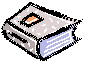 *See back for more details.Students may NOT count novels or reading done as part of whole class assignments.Students MAY count books read as part of an independent reading log, free choice reading, silent reading, or at home reading requirement for an English or reading class.Pages counted must have been read during the third        marking period only.It is acceptable to record parts of books.  The final total needs to be at least 400 pages.Books may be fiction or non-fiction.Magazines, comic books, almanacs, books of world records, etc. may not be counted.We ask parents to judge the appropriateness of the reading difficulty students choose.  Please remember, this is for a reward.  Students should be reading at a level that is comfortable, but not below their ability.TitleAuthorDate StartedDate FinishedNumber of Pages                                                            TOTAL PAGES                                                            TOTAL PAGES                                                            TOTAL PAGES                                                            TOTAL PAGES